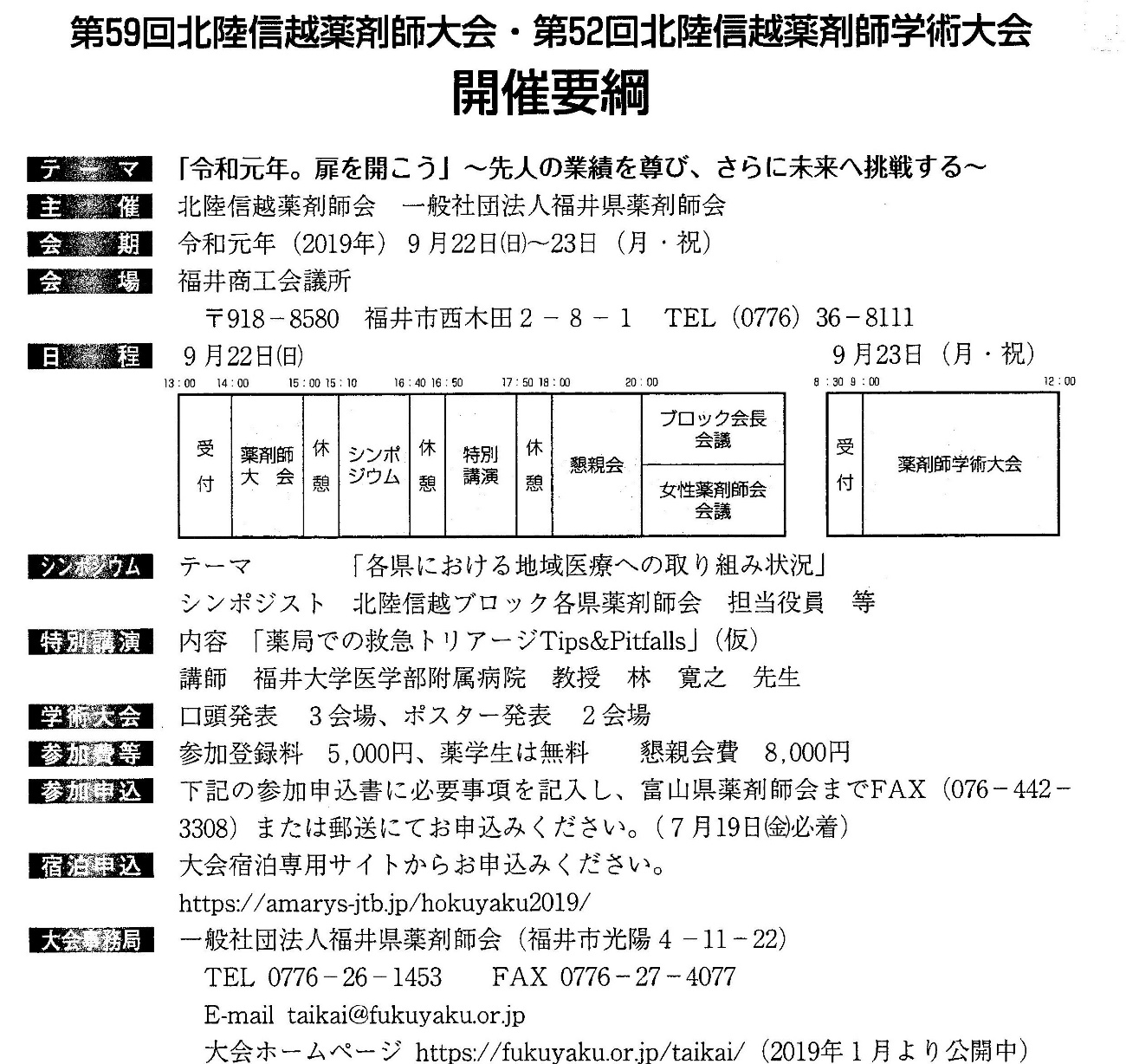 第59回北陸信越薬剤師大会・第52回北陸信越薬剤師学術大会　参加申込書事務作業簡略化のため、富山県薬剤師会事務局への送付は、下記に必要事項を記入の上、 E-mail：info@tomiyaku.or.jpで本申込書を添付して送信いただきますようお願いいたします。ご協力いただきますようお願いいたします。氏　　名会員区分〇をつけてください会員　・　非会員参加章等送付先🏣　　　－　　　　🏣　　　－　　　　🏣　　　－　　　　電話番号　　　－　　　－　　　　FAX番号　　　－　　　－　　　　E-mail　　　　　　　　　　＠　　　　　　　　　　＠　　　　　　　　　　＠参加項目〇をつけてください　・大会　・シンポジウム　・特別講演　・懇親会　・学術大会　・大会　・シンポジウム　・特別講演　・懇親会　・学術大会　・大会　・シンポジウム　・特別講演　・懇親会　・学術大会